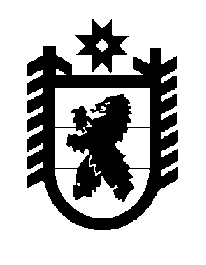 Российская Федерация Республика Карелия    ПРАВИТЕЛЬСТВО РЕСПУБЛИКИ КАРЕЛИЯРАСПОРЯЖЕНИЕ                                от  29 августа 2014 года № 525р-Пг. Петрозаводск Внести в распоряжение Правительства Республики Карелия от                     16 апреля 2011 года № 180р-П «Собрание законодательства Республики Карелия, 2011, № 4, ст. 563; № 10, ст. 1673) изменение, изложив пункт 1 в следующей редакции:«1. Образовать при Правительстве Республики Карелия межведом-ственную комиссию по вопросам обеспечения жилыми помещениями детей-сирот и детей, оставшихся без попечения родителей, а также лиц из их числа (далее – межведомственная комиссия) в следующем составе:Члены межведомственной комиссии:           ГлаваРеспублики  Карелия                                                             А.П. ХудилайненУлич В.В.–заместитель Главы Республики Карелия – Министр здравоохранения и социального развития Республики Карелия, председатель межведомственной комиссии Сорокин А.С.–заместитель Министра образования Республики Карелия, заместитель председателя межведомственной комиссии  Иноземцева Т.Н.–начальник отдела Министерства образования Республики Карелия, секретарь межведомствен-ной комиссииДемидов И.О.–заместитель начальника управления – начальник отдела Государственного комитета Республики Карелия по управлению государственным имуществом и организации закупокЛомако А.В.–заместитель Министра строительства, жилищно-коммунального хозяйства и энергетики Республики КарелияИшукова Е.В.–первый заместитель Руководителя Государст-венной жилищной инспекции Республики Карелия Томилова О.В.–заместитель начальника отдела Управления Федеральной службы судебных приставов по Республике Карелия (по согласованию)Кравчук Э.Л.–консультант Администрации Главы Республики КарелияКузьмин Ю.И.–первый заместитель главы администрации Прионежского муниципального района 
(по согласованию)Никонов С.Н.–заместитель начальника отдела Управления экономической безопасности и противодействия коррупции Министерства внутренних дел по Республике Карелия (по согласованию)Нюппиев Г.С.–заместитель Председателя Государственного комитета Республики Карелия по взаимодей-ствию с органами местного самоуправленияРоманова В.В.–начальник отдела Министерства финансов Республики КарелияСеппянен Т.П.-заместитель главы администрации Пряжинского национального муниципального района 
(по согласованию).».